(du Document CMS/sharks/MOS3/Doc.9.1/Rev.1/Annexe 4)MODÈLE POUR LES PROPOSITIONS D’AMENDEMENT DE L’ANNEXE 1 du MdE A. PROPOSITIONB. AUTEUR DE LA PROPOSITIONC. MÉMOIRE JUSTIFICATIF1. Taxonomie1.1 Classe1.2 Ordre1.3 Famille1.4 Genre, espèce ou sous-espèce, y compris auteur et année1.5 Synonymes scientifiques1.6 Nom(s) vernaculaire(s), dans toutes les langues utilisées par la Convention2. Vue d’ensemble (devrait inclure un résumé des points clés de 3.1/3.2 et 4.2)3. Migrations3.1 Types de déplacement, distance, la nature cyclique et prévisible de la migration, en utilisant les catégories convenues au paragraphe 16 du document Outcome 3.x.3.2 Proportion de la population migrante et raison pour laquelle il s’agit d’une proportion significative4. Données biologiques (autres que la migration)4.1 Répartition (actuelle et passée)4.2 Population (estimations et tendances)4.3 Habitat (description succincte et tendances)4.4 Caractéristiques biologiques4.5 Rôle du taxon dans son écosystème 5. État de conservation et menaces5.1 Évaluation de la Liste rouge de l’UICN (si disponible)5.2 Information équivalente liée à l’évaluation de l’état de conservation5.3 Menaces à la population (facteurs, intensité)	5.4 Menaces touchant particulièrement les migrations5.5 Exploitation nationale et internationale6. Niveau de protection et gestion de l’espèce 6.1 Niveau de protection nationale6.2 Niveau de protection internationale6.3 Mesures de gestion6.4 Conservation de l’habitat6.5 Surveillance de la population7. Effets de l’amendement proposé7.1 Avantages prévus de l’amendement7.2 Risques potentiels de l’amendement8. États de l’aire de répartition9. Consultations10. Remarques supplémentaires11. Références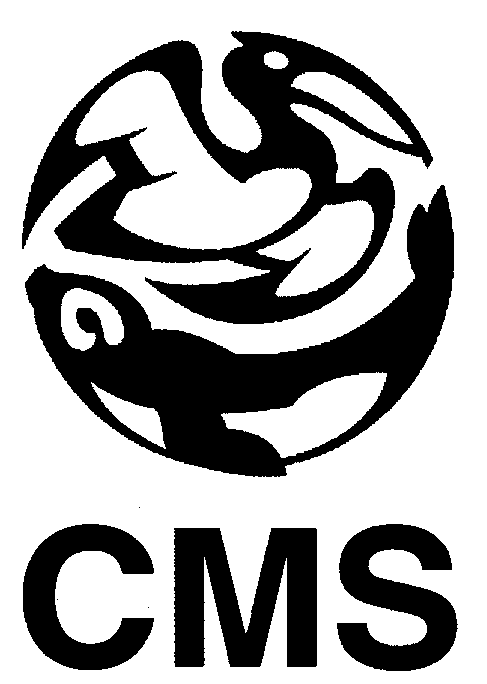 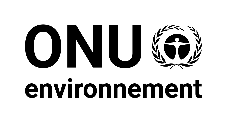 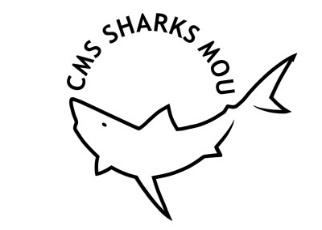 MÉMORANDUM D’ENTENTE SUR LA CONSERVATION DES REQUINS MIGRATEURSCMS/Sharks/MOS3/CRP211 décembre 2018CMS/Sharks/MOS3/CRP211 décembre 2018